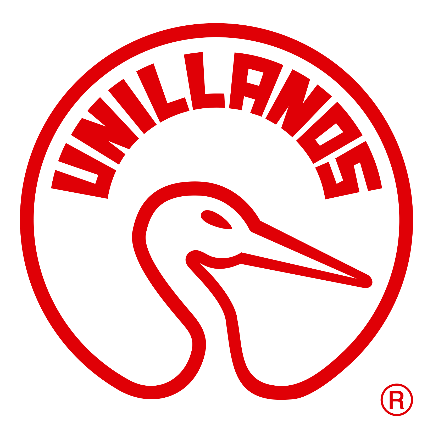 TITULO DE LA PROPUESTA(TESIS, MONOGRAFÍA, ESTUDIO DE CASO)NOMBRE DEL ESTUDIANTEUNIVERSIDAD DE LOS LLANOSFacultad de Ciencias Básicas e IngenieríasInstituto de Ciencias Ambientales de la Orinoquia Colombiana ICAOCMAESTRÍA EN GESTIÓN AMBIENTAL SOSTENIBLEVillavicencio, ColombiaañoTITULO DEL PROYECTO(OPCIÓN TESIS, MONOGRAFÍA, ESTUDIO DE CASO)NOMBRE DEL ESTUDIANTEProyecto de grado para optar al título de Magister en Gestión Ambiental SostenibleOrientador: UNIVERSIDAD DE LOS LLANOSFacultad de Ciencias Básicas e IngenieríasInstituto de Ciencias Ambientales de la Orinoquia Colombiana ICAOCMAESTRÍA EN GESTIÓN AMBIENTAL SOSTENIBLE Villavicencio, ColombiaañoTABLA DE CONTENIDO1.	INTRODUCCIÓN	22.	IDENTIFICACIÓN DEL PROBLEMA	23.	PREGUNTA DE INVESTIGACIÓN E HIPÓTESIS	24.	APORTES A LA GESTIÓN AMBIENTAL	25.	OBJETIVOS	26.	REFERENTES TEÓRICOS	27.	METODOLOGÍA	28.	RESULTADOS ESPERADOS	29.	CRONOGRAMA	210.	PRESUPUESTO	211.	BIBLIOGRAFÍA	2LISTA DE FIGURASLISTA DE TABLASINTRODUCCIÓN IDENTIFICACIÓN DEL PROBLEMA Se refiere a la identificación clara y explícita de la problemática objeto de la investigación, con sus correspondientes hipótesis y preguntas.PREGUNTA DE INVESTIGACIÓN E HIPÓTESISAPORTES A LA GESTIÓN AMBIENTAL En este ítem se debe mencionar en qué aporta el trabajo en los procesos de gestión ambiental el proyecto.OBJETIVOSIncluye la enunciación de los objetivos general y específicos. *Nota: La guía de elaboración será la taxonomía Bloom. REFERENTES TEÓRICOS5.1.  Antecedentes: incluir referencias que tengan aspectos claves del tema.  5.2. Ejes teóricos: corresponden a los conceptos, teorías, paradigmas, que soportan el planteamiento de la investigación.METODOLOGÍAEn este ítem se deben detallar las fases (etapas) con sus actividades (campo, laboratorio, oficina), estructuradas de forma tal que soporten el cumplimiento de los objetivos.RESULTADOS ESPERADOSLos resultados esperados deben ser coherentes con la metodología propuesta presentada.CRONOGRAMAEstablecer la secuencia y los tiempos para ejecución de las actividades pertinentes al desarrollo de la propuesta.PRESUPUESTOEn correspondencia con la metodología planteada se elaborará un presupuesto, que a grosso modo debe tener en cuenta los rubros correspondientes a recurso humano, logística, transporte, análisis técnicos, entre otros.BIBLIOGRAFÍA Referencias bibliográficas actualizadas y pertinentes con el tema tratado, como mínimo 70. La citación de las referencias debe acogerse al formato seleccionado previamente. Observaciones de forma:Textos Letra Tahoma 12Margen: 3 cm margen izquierdo y las restantes 2.5 cm.La numeración de las páginas deberá iniciarse a partir del planteamiento del problema Contenido del documento: máximo 20 páginasTamaño del papel: carta